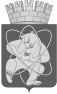 Городской округ«Закрытое административно – территориальное образование  Железногорск Красноярского края»АДМИНИСТРАЦИЯ ЗАТО г. ЖЕЛЕЗНОГОРСКРАСПОРЯЖЕНИЕ02.11.2020                                                                                                                    № 389прг. ЖелезногорскО внесении изменений в распоряжение Администрации ЗАТО г. Железногорск № 439 пр от 28.12.2018 “О создании наблюдательного совета Муниципального автономного учреждения дополнительного образования детский оздоровительно – образовательный центр «Взлет»” и назначении его членовВ соответствии с Федеральным законом от 03.11.2006 № 174-ФЗ «Об автономных учреждениях», Уставом ЗАТО Железногорск, принимая во внимание письмо директора  МАУ ДО ДООЦ «Взлет» от 21.10.2020 № 77Внести в распоряжение Администрации ЗАТО г. Железногорск № 439 пр от 28.12.2018 «О создании наблюдательного совета Муниципального автономного учреждения дополнительного образования детский оздоровительно – образовательный центр «Взлет»» следующее изменение:Приложение к распоряжению изложить в новой редакции согласно приложению к настоящему распоряжению.Отменить распоряжение Администрации ЗАТО г. Железногорск № 36 пр от 06.02.2019 Отделу общественных связей Администрации ЗАТО г. Железногорск (И.С. Архипова) разместить настоящее распоряжение на официальном сайте городского округа «Закрытое административно-территориальное образование Железногорск Красноярского края» в информационно-телекоммуникационной сети «Интернет». Контроль над исполнением настоящего распоряжения возложить на заместителя Главы ЗАТО г.Железногорск по социальным вопросам Е.А. Карташова.Распоряжение вступает в момента подписания.Глава ЗАТО г. Железногорск                                                                 И.Г. КуксинСОСТАВнаблюдательного совета Муниципального автономного учреждения дополнительного образования детский оздоровительно – образовательный центр «Взлет» ЗАТО ЖелезногорскПредставитель учредителя:Представитель КУМИ Администрации ЗАТО г. Железногорск:Представители работников МАУ ДО ДООЦ «Взлет»:Представители общественности:Приложение  к распоряжению АдминистрацииЗАТО г.Железногорскот 02.11.2020 № 389прПриложение к распоряжению АдминистрацииЗАТО г.Железногорскот 28.12.2018 № 439прКарташов Е.А.- заместитель Главы ЗАТО г. Железногорск по социальным вопросамКочергина С.М.- главный специалист по работе с предприятиями  КУМИ Администрации ЗАТО г.  ЖелезногорскКокшарова Н.А.- главный бухгалтерЕрмакова Т.Б.- заведующий хозяйствомЧубенко О.В.- по согласованиюГребенкина Е.Н.- по согласованию